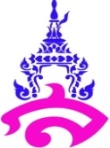 Demonstration School Suan Sunandha Rajabhat UniversityCourse Outline, Semester 1 Academic Year 2565      Subject : Mathematics	        	                                                        Pratom 4                                      No.UnitLearning Standards/ IndicatorsContentsWeek1Life cycleStandardMA1.1 Gr4/1,2Counting numbers greater than 100,000reading1. Writing and  readiing counting number greater  than 100,000  and in words2. Places, place values,3. Writing numbers in expanded form4. Comparing counting numbers5. Arranging counting numbers6. Patterns of counting numbers7.Rounding counting numbers to the nearest 10, 100, and8. Number patternsAddition and subtraction1. Patterns in addition and subtraction2. Adding multi-digit numbers without carrying3. Subtracting multi-digit numbers without regrouping4. Adding multi-digit numbers with carrying5. Subtracting multi-digit numbers with regrouping6. Mixed addition and subtraction7. Mixed addition and subtraction word problems and word problem  formulation 1- 62Smart CraftsStandardMA1.1 Gr4/7,8,9,10,11,12Multiplication1. Multiplying one-digit numbers by multi-digit numbers2. Multiplying two-digit numibers by muiui-digit numibers3. Word problems7 - 123Creative  energyStandardMA1.1 Gr4/7,8,9,10,11,12Division1. Dividing numbers by one-digit numbers2. Dividing numbers by two-digit numbers3. Word problems4. Mixed multiplication and division5. Mixed multiplication and division word problems and word problem formulation13-19Final  Test20